Протокол № 35Об итогах закупа медицинских изделий «Биохимический анализатор BECMAN COULTER AU - 480»      г. Алматы                                                                                                                                                                                      «01» октября 2019 г.Некоммерческое акционерное общество "Казахский национальный медицинский университет имени С.Д. Асфендиярова", находящегося по адресу г. Алматы, ул. Толе Би 94, в соответствии с п.103 главой 10 Правил  организации и проведения закупа лекарственных средств и медицинских изделий, фармацевтических услуг по оказанию гарантированного объема бесплатной медицинской помощи и медицинской помощи в системе обязательного социального медицинского страхования утвержденного Постановлением Правительства Республики Казахстан от 30 октября 2009 года №1729, провел закуп способом запроса ценовых предложений по следующим наименованиям:Выделенная сумма 2 588 206,00 (два миллиона пятьсот восемьдесят восемь тысяч двести шесть) тенге.       Место поставки товара: г. Алматы,  Университетская клиника  «Аксай» мкр. Тастыбулак, ул. Жана-Арна, д.14/1.Наименование потенциальных поставщиков, представивщих ценовое предложение до истечения окончательного срока предоставления ценовых предложений:ТОО «Лабтроник» - г. Шымкент, район Аль-Фараби, пр-т. Кунаева 59, офис 310 (20.09.2019 г. 16:33)ТОО «Жақсылық-Нұрлан» - г. Астана район Алматы, ул. Күйші Дина, д. № 25/1, кв. 1 (23.09.2019 г. 08:39)3. Организатор закупок Некоммерческое акционерное общество "Казахский национальный медицинский университет имени С.Д. Асфендиярова" по результатам оценки и сопоставления ценовых предложений потенциальных поставщиков РЕШИЛА: - определить победителем ТОО «Лабтроник» - г. Шымкент, район Аль-Фараби, пр-т. Кунаева 59, офис 310 по лотам № 2,4-5,8-9 на основании предоставления только одного ценового предложения и заключить с ним договор на сумму 803 400,00 (восемьсот три тысячи четыреста) тенге, отклонить лоты № 6,12 на основании подпункта 1) пункта 20 Правил - не предоставление документов, подтверждающих соответствие предлагаемых товаров.- определить победителем ТОО «Жақсылық-Нұрлан» - г. Астана район Алматы, ул. Күйші Дина, д. № 25/1, кв. 1 по лотам                       № 1,7,10-11,16,20 на основании предоставления наименьшего ценового предложения и заключить с ним договор на сумму 806 000,00 (восемьсот шесть тысяч) тенге, отклонить лоты № 3,13-15 на основании подпункта 1) пункта 20 Правил – не предоставление документов, подтверждающих соответствие предлагаемых товаров.Признать несостоявшимся лоты № 17-19 на основании отсутствия представленных ценовых предложений.Победитель представляет Заказчику или организатору закупа в течение десяти календарных дней со дня признания победителем пакет документов, подтверждающие соответствие квалификационным требованиям, согласно главе 10, пункта 113 Постановления Правительства РК от 30.10.2009 г. №1729.Председатель комиссии:     Руководитель Департамента экономики и финансов                            _______________________      Утегенов А.К.Члены комиссии:                                                                                    Руководитель управления государственных закупок                          ________________________      Кумарова Н.А.     Руководитель отдела лекарственного обеспечения                              ________________________      Адилова Б.А.      Секретарь комиссии:                                                                                    _________________________    Салиахметова Д.О.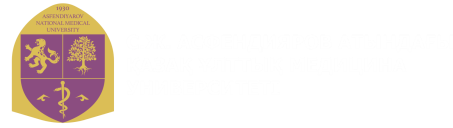 "С.Д. Асфендияров атындағы Қазақ ұлттық медицина университеті" Коммерциялық емес акционерлік қоғамы
Некоммерческое акционерное общество "Казахский национальный медицинский университет имени С.Д. Асфендиярова""С.Д. Асфендияров атындағы Қазақ ұлттық медицина университеті" Коммерциялық емес акционерлік қоғамы
Некоммерческое акционерное общество "Казахский национальный медицинский университет имени С.Д. Асфендиярова"П.ПНаименование  ТовараКраткое описание
Ед.
изм.Кол-воЦена за единицу товара
(в тенге)Общая стоимость Товара
(в тенге)Биохимический анализатор BECMAN COULTER AU-480Биохимический анализатор BECMAN COULTER AU-480Биохимический анализатор BECMAN COULTER AU-480Биохимический анализатор BECMAN COULTER AU-480Биохимический анализатор BECMAN COULTER AU-480Биохимический анализатор BECMAN COULTER AU-480Биохимический анализатор BECMAN COULTER AU-4801Промывочный растворПромывочный растворуп2164 000,00328 000,002Чистящий растворЧистящий растворуп291 500,00183 000,003Картридж магистрального предфильтраКартридж магистрального предфильтрашт236 000,0072 000,004Калибратор для мочевых тестовКалибратор для мочевых тестовуп150 000,0050 000,005Низкий/высокий стандарт мочиНизкий/высокий стандарт мочиуп1120 900,00120 900,006Буфер для ионселективного  блокаБуфер для ионселективного  блокауп173 600,0073 600,007Стандарт среднего уровняСтандарт среднего уровняуп173 600,0073 600,008Референсный раствор Референсный растворуп1362 500,00362 500,009Контроль селективности натрия и калияКонтроль селективности натрия и калияуп187 000,0087 000,0010Высокий стандарт сывороткиВысокий стандарт сывороткиуп1117 400,00117 400,0011Низкий стандарт сывороткиНизкий стандарт сывороткиуп1119 500,00119 500,0012Внутренний референсный растворВнутренний референсный растворуп144 806,0044 806,0013Картридж префильтра 5 мкм+активированный уголь,10"Картридж префильтра 5 мкм+активированный уголь,10"шт148 200,0048 200,0014Картридж фильтра тонкой очистки,1 мкмКартридж фильтра тонкой очистки,1 мкмшт150 700,0050 700,0015Мембраны обратного осмосаМембраны обратного осмосашт1225 000,00225 000,0016Изнашиваемые узлы Перистальтические трубки в уп 2шт.Изнашиваемые узлы Перистальтические трубки в уп 2шт.уп1100 000,00100 000,0017Изнашиваемые узлы, Электорды: NaИзнашиваемые узлы, Электорды: Naуп194 000,0094 000,0018Изнашиваемые узлы, Электорды: КИзнашиваемые узлы, Электорды: Куп194 000,0094 000,0019Изнашиваемые узлы, Электроды: С1Изнашиваемые узлы, Электроды: С1уп194 000,0094 000,0020Изнашиваемые узлы, Фотометрическая лампаИзнашиваемые узлы, Фотометрическая лампауп1250 000,00250 000,00Итого:Итого:Итого:Итого:Итого:Итого:2 588 206,00№Наименование  ТовараКраткое описание
Ед.изм.Кол-воЦена за единицу товара
(в тенге)ТОО «Лабтроник»ТОО «Жақсылық-Нұрлан»№Наименование  ТовараКраткое описание
Ед.изм.Кол-воЦена за единицу товара
(в тенге)ценаценаБиохимический анализатор BECMAN COULTER AU-480Биохимический анализатор BECMAN COULTER AU-480Биохимический анализатор BECMAN COULTER AU-480Биохимический анализатор BECMAN COULTER AU-480Биохимический анализатор BECMAN COULTER AU-480Биохимический анализатор BECMAN COULTER AU-480Биохимический анализатор BECMAN COULTER AU-480Биохимический анализатор BECMAN COULTER AU-4801Промывочный растворПромывочный растворуп2164 000,00164 000,00135 000,002Чистящий растворЧистящий растворуп291 500,0091 500,003Картридж магистрального предфильтраКартридж магистрального предфильтрашт236 000,0030 000,004Калибратор для мочевых тестовКалибратор для мочевых тестовуп150 000,0050 000,005Низкий/высокий стандарт мочиНизкий/высокий стандарт мочиуп1120 900,00120 900,006Буфер для ионселективного  блокаБуфер для ионселективного  блокауп173 600,0073 600,007Стандарт среднего уровняСтандарт среднего уровняуп173 600,0073 600,0045 000,008Референсный раствор Референсный растворуп1362 500,00362 500,009Контроль селективности натрия и калияКонтроль селективности натрия и калияуп187 000,0087 000,0010Высокий стандарт сывороткиВысокий стандарт сывороткиуп1117 400,00117 400,0095 000,0011Низкий стандарт сывороткиНизкий стандарт сывороткиуп1119 500,00119 500,0095 000,0012Внутренний референсный растворВнутренний референсный растворуп144 806,0044 806,0013Картридж префильтра 5 мкм+активированный уголь,10"Картридж префильтра 5 мкм+активированный уголь,10"шт148 200,0040 000,0014Картридж фильтра тонкой очистки,1 мкмКартридж фильтра тонкой очистки,1 мкмшт150 700,0040 000,0015Мембраны обратного осмосаМембраны обратного осмосашт1225 000,00215 000,0016Изнашиваемые узлы Перистальтические трубки в уп 2шт.Изнашиваемые узлы Перистальтические трубки в уп 2шт.уп1100 000,00100 000,0086 000,0017Изнашиваемые узлы, Электорды: NaИзнашиваемые узлы, Электорды: Naуп194 000,0018Изнашиваемые узлы, Электорды: КИзнашиваемые узлы, Электорды: Куп194 000,0019Изнашиваемые узлы, Электроды: С1Изнашиваемые узлы, Электроды: С1уп194 000,0020Изнашиваемые узлы, Фотометрическая лампаИзнашиваемые узлы, Фотометрическая лампауп1250 000,00250 000,00215 000,00